DZIAŁANIA EKOLOGICZNEII pół. roku szkolnego 2020/21Osoby odpowiedzialne: Paulina Olszewska, Magdalena PuszczykowskaMiędzynarodowy Program „Eco- Schools”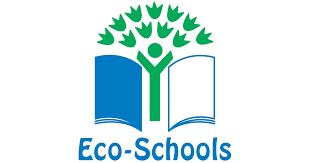 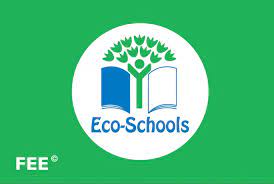 - przeprowadzenie audytu początkowego- powołanie eko - komitetu,- opracowanie planu działań,- udział w szkoleniu online „Edycja programu w roku szkolnym 2020/21” organizowanym przez Fundację dla Edukacji Ekologicznej,- przeprowadzenie audytu końcowego,- opracowanie raportu końcowego (do 15 lipca 2021)Udział w Ogólnopolskim Programie „Działaj z imPETem”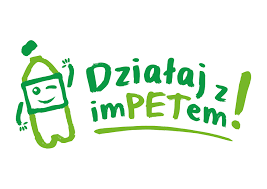 - przeprowadzenie zajęć edukacyjnych dla uczniów wg scenriuszy od organizatora,- udostępnianie filmów edukacyjnych uczniom w trakcie zajęć zdalnych,- wykonanie prac plastycznych i kart pracy proponowanych przez organizatorów.Udział w Miejskim Projekcie „Bydgoska – Eko Akademia” w klasach I-III oraz IV-VIII: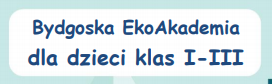 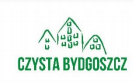 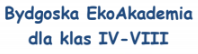 W klasach I-III:- realizacja scenariuszy zajęć proponowanych przez Organizatorów,- projekcja filmu „Śladami naszych odpadów”,- wykonanie prostych zadań manualnych związanych tematycznie z odpadami DIY- wykonanie interaktywnego quizu i zagadek sprawdzających wiedzę- wykonanie gotowych kart z zadaniami (labirynty, wykreślanki, zagadki, znajdowanie różnic, łączenie itp.)W klasach IV-VIII:- projekcja prezentacji multimedialnej „Zostań EKO – bohaterem”,- wykonanie  manualnych zadań do samodzielnego wykonania,- wykonanie interaktywnego quizu i labiryntu wiedzy do sprawdzenia swojej wiedzy.Udział w Ogólnopolskim Projekcie EKO Eksperymentarium: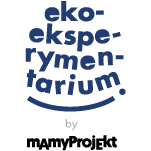 - wykorzystanie materiałów edukacyjnych umieszczonych na stronie internetowej : https://ekoeksperymentarium.pl/ - wykorzystanie gier edukacyjnych jako pomocy dydaktycznych podczas zajęć lekcyjnych.Udział w akcji organizowanej przez Urząd Miasta Bydgoszczy – Międzynarodowy Dzień Ziemi:- zgłoszenie szkoły do udziału w akcji,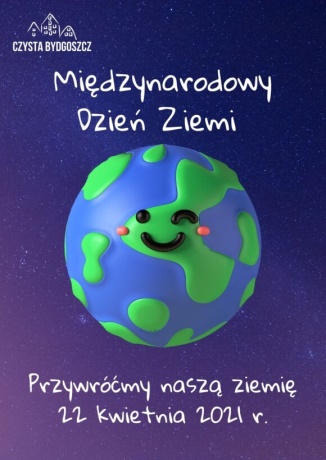 - zaplanowanie działań dla uczniów z klas I-VIII,- organizacja konkursów szkolnych dla klas I-VIII – konkurs plastyczny na EKO – Torbę oraz komputerowy na ulotkę „Dbam o Ziemię”,- organizacja pokazu mody ekologicznej „Jestem – Eko”- przygotowanie sprawozdania w formie filmiku do Urzędu Miasta Bydgoszczy,- promowanie działań w internecie – na stronie www szkoły oraz Facebooku szkolnym.Realizacja Bydgoskiego Grantu Ekologicznego „SMOG nam nie straszny”:- zgłoszenie szkoły do udziału w grancie i opracowanie projektu pt. „SMOG nam nie straszny”,- kampania edukacyjna pod hasłem „STOP SMOG” w klasach I-III oraz w klasach IV-VIII, - sadzenie drzew i krzewów we współpracy ze Stowarzyszeniem „Bydgoski Alarm Smogowy” w ramach akcji „Dam Ci tlen, a SMOG i CO2 zjem”,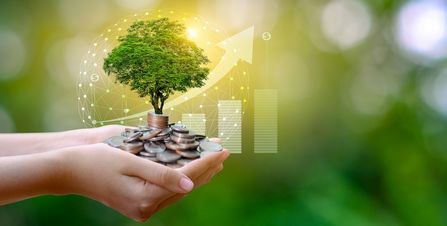 - udział w miejskiej akcji „Sprzątanie świata – Kolor ma znaczenie”,- zorganizowanie konkursów szkolnych:Konkursu plastycznego „Smog nam nie straszny” w klasach I-III.Konkursu plastycznego „Smog nam nie straszny” w klasach IV-VIII.Konkursu na najciekawszą prezentację multimedialną na temat „Czyste powietrze wokół nas”                    w klasach   IV-VIII.- stworzenie jednolitego Eko-Kącika  z proekologicznymi zasadami w świetlicy klas I-III oraz w sali od przyrody i biologii,- przygotowanie prezentacji multimedialnych przez uczniów klas IV-VIII dla młodszych kolegów                  o tematyce czystego i zdrowego powietrza,- utworzenie fotogalerii pt. „Smog nam nie straszny”,- umieszczanie wiadomości z realizowanych działań na stronie internetowej szkoły oraz na szkolnym profilu facebookowym.